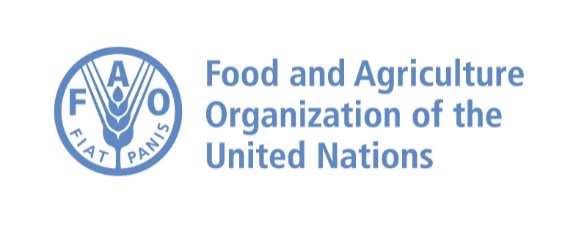 FAO Reference Centre Terminal ReportTitle of FAO Reference Centre:Name of the institution:Country: Date of report:*Please note that this report will be published on the FAO Reference Centres websiteList the areas of collaboration as cited in the annex of your designation. Please provide your activities under each area of collaboration below: ExampleArea of collaboration 1. Provide emergency rinderpest reference laboratory services without charge to FAO or to FAO Members according to the title/function of the Reference Centre.Activities:ActivityList of publicationsList of main achievementsList of any major change in staffComments and remarksShare a 100-word success story highlighting your accomplishments as an FAO Reference Center during the designation period. Your story will be featured on our website, allowing us to acknowledge and celebrate your valuable contributions.Top of Form  Name of the Institute’s Responsible Officer:  Tel.:  E-mail:  Name of the Institute’s Responsible Officer:  Tel.:  E-mail:  Name of the Institute’s Responsible Officer:  Tel.:  E-mail:  Name of the Reporting Officer:
  E-mail:  Name of the Reporting Officer:
  E-mail:  Name of the Reporting Officer:
  E-mail:  Years of the Designation:  FromTo  Years of the Designation:    Website:  Website:  Website:  If this report is published on your website, please provide the link:     If this report is published on your website, please provide the link:     If this report is published on your website, please provide the link:   